Załącznik nr 2 do SWZFORMULARZ OFERTY dla Narodowego Centrum Badań i RozwojuJa/my* niżej podpisani:(imię, nazwisko, stanowisko/podstawa do reprezentacji)działając w imieniu i na rzecz:(pełna nazwa Wykonawcy/Wykonawców w przypadku wykonawców wspólnie ubiegających się o udzielenie zamówienia)Adres: 	Kraj 	REGON 	NIP: 	TEL. 	adres e-mail: 	(na który Zamawiający ma przesyłać korespondencję)Proszę określić rodzaj Wykonawcy.  mikroprzedsiębiorstwo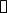   małe przedsiębiorstwo  średnie przedsiębiorstwo  jednoosobowa działalność gospodarcza  osoba fizyczna nieprowadząca działalności gospodarczej  inny rodzajUbiegając się o udzielenie zamówienia publicznego na „Zakup i dostawa gadżetów promocyjnych i materiałów konferencyjnych z logo”, nr postępowania 8/24/TPBN, składamy ofertę na realizację przedmiotu zamówienia w zakresie określonym w Specyfikacji Warunków Zamówienia i jej załącznikach na następujących warunkach:Oferowana łączna cena za realizację przedmiotu zamówienia (suma a, b oraz c) wynosi …………….  złotych netto, powiększona o należny podatek od towarów i usług, tj. kwota ………….. złotych brutto,przy czym:oferowana łączna cena za realizację przedmiotu zamówienia w zakresie Zadania  nr 1 wynosi …………….  złotych netto, powiększona o należny podatek od towarów i usług, tj. kwota ………….. złotych brutto zgodnie z tabelą nr 1  poniżej:TABELA NR 1 (Zadanie 1: Specyfikacja produktów dla DKMS)oferowana łączna cena za realizację przedmiotu zamówienia w zakresie Zadania nr 2 wynosi …………….  złotych netto, powiększona o należny podatek od towarów i usług, tj. kwota ………….. złotych zgodnie z tabelą nr 2: TABELA NR 2 (Zadanie 2 - Specyfikacja produktów dla DKPK):oferowana łączna cena za realizację przedmiotu zamówienia w zakresie Zadania  nr 3 wynosi …………….  złotych netto, powiększona o należny podatek od towarów i usług, tj. kwota ………….. złotych zgodnie z tabel a nr 3: TABELA NR 3 (Zadanie 3 - Specyfikacja produktów dla DBRU):Termin realizacji zamówienia:Oświadczam/y, iż zamówienie wykonam/y w terminie: ….……....* dni roboczych od dnia zaakceptowania projektów graficznych.Uwaga:*wskazać liczbę całkowitą nie mniejszą niż 14 i nie większą niż 20.OŚWIADCZAMY, że zamówienie wykonamy w terminie wskazanym w Specyfikacji Warunków Zamówienia.OŚWIADCZAMY, że zapoznaliśmy się ze Specyfikacją Warunków Zamówienia i akceptujemy oraz spełniamy wszystkie warunki w niej zawarte.OŚWIADCZAMY, że uzyskaliśmy wszelkie informacje niezbędne do prawidłowego przygotowania i złożenia niniejszej oferty.OŚWIADCZAMY, że jesteśmy związani niniejszą ofertą w terminie wskazanym w SWZ i Ogłoszeniu o zamówieniu.OŚWIADCZAMY, że zapoznaliśmy się z Projektowanymi Postanowieniami Umowy, określonymi w Załączniku nr 4 do Specyfikacji Warunków Zamówienia i ZOBOWIĄZUJEMY SIĘ, w przypadku wyboru naszej oferty, do zawarcia umowy zgodnej z niniejszą ofertą, na warunkach w nich określonych.AKCEPTUJEMY Projektowane Postanowienia Umowne, w tym warunki płatności oraz termin realizacji przedmiotu zamówienia podany przez Zamawiającego.OŚWIADCZAMY, że oferta *zawiera/nie zawiera informacji stanowiących tajemnicę przedsiębiorstwa w rozumieniu przepisów o zwalczaniu nieuczciwej konkurencji.*Informacje takie zawarte są w następujących dokumentach*: ..……………………………………………………..Oświadczam, że wypełniłem obowiązki informacyjne przewidziane w art. 13 lub art. 14 RODO**wobec osób fizycznych, od których dane osobowe bezpośrednio lub pośrednio pozyskałem w celu ubiegania się o udzielenie zamówienia publicznego w niniejszym postępowaniu***.Wraz z ofertą SKŁADAMY następujące oświadczenia i dokumenty:………………………………..Odpis lub informację z Krajowego Rejestru Sądowego, Centralnej Ewidencji i Informacji o Działalności Gospodarczej lub innego właściwego rejestru można uzyskać pod adresem: …………..…………….……., dnia …………. r.……………………………………….Imię i nazwisko/ Podpis(y) osoby(osób) upoważnionej(ych) do podpisania w imieniu Wykonawcy(ów)//Informacja dla Wykonawcy:Formularz oferty musi być opatrzony przez osobę lub osoby uprawnione do reprezentowania firmy kwalifikowanym podpisem elektronicznym lub podpisem zaufanym lub podpisem osobistym i przekazany Zamawiającemu wraz z dokumentem/dokumentami potwierdzającymi prawo do reprezentacji Wykonawcy przez osobę podpisującą ofertę.*zaznaczyć/podać właściwe(**) rozporządzenie Parlamentu Europejskiego i Rady (UE) 2016/679 z dnia 27 kwietnia 2016 r. w sprawie ochrony osób fizycznych w związku z przetwarzaniem danych osobowych i w sprawie swobodnego przepływu takich danych oraz uchylenia dyrektywy 95/46/WE (ogólne rozporządzenie o ochronie danych) (Dz. Urz. UE L 119 z 04.05.2016, str. 1). (***) w przypadku gdy wykonawca nie przekazuje danych osobowych innych niż bezpośrednio jego dotyczących lub zachodzi wyłączenie stosowania obowiązku informacyjnego, stosownie do art. 13 ust. 4 lub art. 14 ust. 5 RODO treści oświadczenia wykonawca nie składa (usunięcie treści oświadczenia np. przez jego wykreślenie).L.p.Nazwa usługiIlośćCena jednostkowa netto(zł)Cena jednostkowa brutto(zł)Wartość netto(zł)Wartość brutto(zł)ABCDEC x DC x E1Długopis metalowy typu slim3002Elegancki długopis 503Ołówek z gumką3004Smycz6005Notes eko 3006Zestaw notes z długopisem z bursztynem bałtyckim lub krzemieniem pasiastym1007Plecak miejski na laptopa z RPET508Lunch box typu eko 509Notatnik z ładowarką bezprzewodową5010Folder podróżny z power bankiem5011Zestaw karteczek w bambusowym pudełku20012Podkładka pod myszkę z ładowarką indukcyjną5013Zaparzacz do herbaty5014Zawieszka do bagażu20015Kubek ceramiczny z uchem40016Kulki magnetyczne10017Etui na wizytówki i karty5018Notes z kartkami z papieru kamiennego10019Torba materiałowa płaska z jednym uchem10020Wizytownik40SUMA (łącznie)        …złotych         ….złotychL.p.Nazwa usługiIlośćCena jednostkowa netto(zł)Cena jednostkowa brutto(zł)Wartość netto(zł)Wartość brutto(zł)ABCDEC x DC x E1Żelowa podkładka pod mysz, antypoślizgowa z podpórką pod nadgarstek1002Podkładki pod kubek z filcu w bambusowym uchwycie503Mini myszka bezprzewodowa504Ładowarka bezprzewodowa1005Dwuścienna butelka z bambusową zakrętką i zaparzaczem506Filcowe etui na laptopa1007Pudełko na lunch z pokrywką1008Długopis ze wskaźnikiem laserowym1009Powerbank solarny 5010Krówki reklamowe z logo250011Notes klejony w bloczku30012Torby papierowe ekoWymiary: 320x250x130 mm 30013Torby papierowe ekoWymiary: 220x180x90 mm 30014Zakreślacz Triangle10015Długopis plastikowy z zabawnymi łapkami30016Kubek z bambusowym uchem100SUMA (łącznie)        …złotych        …..złotychL.p.Nazwa usługiIlośćCena jednostkowa netto(zł)Cena jednostkowa brutto(zł)Wartość netto(zł)Wartość brutto(zł)ABCDEC x DC x E1Butelka do wody2002Kubek ceramiczny z uchem2003Kubek termiczny/mini termos2004Długopis metalowy typu slim5005Notes z logo 2006Torba materiałowa płaska z jednym uchem3007Zestaw 4 bateryjek-akumulatorów 1008Parasol na kiju 1009Filcowe etui na laptopa5010Kabel 4w15011Eleganckie pióro z bursztynem6012Brelok ze szlachetnej stali z bursztynem6013Wizytownik z bursztynem6014Elegancki notes w wymiennym etui6015Świeca z nadrukiem10016Kubek ceramiczny z geometrycznym kształtem100SUMA (łącznie)… złotych  … złotych 